МІНІСТЕРСТВО ОСВІТИ І НАУКИ УКРАЇНИХерсонський державний університетПРОЄКТОСВІТНЬО-ПРОФЕСІЙНА ПРОГРАМА«Готельно-ресторанна справа»Другого (магістерського) рівня вищої освітиза спеціальністю 241 «Готельно-ресторанна справа»галузь знань 24 Сфера обслуговування кваліфікація магістр з готельно-ресторанної справиЗАТВЕРДЖЕНО  Вченою радою Херсонського  державного університету  (протокол №___ від «___________» 2023 р.)  Голова вченої ради ХДУ  _____________(Володимир ОЛЕКСЕНКО)  Освітня програма вводиться в дію з ________ 2023 р.  Ректор Херсонського державного університету  ___________(Олександр СПІВАКОВСЬКИЙ)  (наказ №______ від «____________» 2023 р.)  Івано-Франківськ, 2023 рікПередмоваОсвітньо-професійна програма «Готельно-ресторанна справа» з підготовки фахівців за другим (магістерським) рівнем вищої освіти (згідно стандарту вищої освіти України для другого (магістерського) рівня вищої освіти, спеціальності 241 Готельно-ресторанна справа. (наказ від 07.02.2023р. № 597-Д) розроблена робочою групою кафедри готельно-ресторанного та туристичного бізнесу ХДУ у складі:Бурак В.Г., кандидатка технічних наук, доцентка кафедри готельно- ресторанного та туристичного бізнесу, в.о. завідувачки кафедри готельно- ресторанного та туристичного бізнесу, гарант освітньої програми;Тюхтенко Н.А., докторка економічних наук, професорка кафедри економіки, менеджменту та адміністрування, гарант освітньої програми; Макієнко О.А., кандидат історичних наук, доцент кафедри готельно- ресторанного та туристичного бізнесу; Сорокіна А.М., асистентка кафедри готельно- ресторанного та туристичного бізнесу;Ященко К.В., здобувачка другого (магістерського) рівня вищої освіти,       1 курсу за спеціальністю «Готельно-ресторанна справа»;Пластун А.А., заступник керуючого готелем «Оптима Херсон».Ця освітньо-професійна програма не може бути повністю або частково відтворена, тиражована та розповсюджена без дозволу Херсонського державного університету.Рецензії-відгуки зовнішніх стейкголдерів:Лиманець Л.М. директор готелю «Bonita».Скрипник К.А., директор ресторану «Терраса».Профіль освітньо-професійної програми «Готельно-ресторанна справа» зі спеціальності 241 Готельно-ресторанна справаПерелік компонент освітньо-професійної програми та їх логічна послідовністьСТРУКТУРНО-ЛОГІЧНА СХЕМА ВИВЧЕННЯ ДИСЦИПЛІН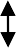 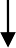 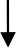 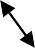 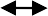 Форма атестації здобувачів вищої освітиАтестація випускників освітньо-професійної програми «Готельно-ресторанна справа» спеціальності 241 Готельно-ресторанна справа проводиться у формі захисту кваліфікаційної роботи та завершується видачею документу встановленого зразка про присудження ступеня магістра і присвоєння кваліфікації: магістр з готельно-ресторанної справи.Кваліфікаційна робота має передбачати розв’язання складної задачі або проблеми в сфері готельного та ресторанного бізнесу, що потребує здійснення досліджень та/або інновацій і характеризується комплексністю і невизначеністю умов. Кваліфікаційна робота не повинна містити академічного плагіату, фабрикації, фальсифікації.Кваліфікаційна робота має бути оприлюднена на офіційному сайті закладу вищої освіти або його підрозділу, або у репозитарії закладу вищої освіти.Атестація здійснюється у формі публічного захисту кваліфікаційної    роботи.Атестація здійснюється відкрито та публічно.Матриця відповідності програмних компетентностей компонентам освітньої програми4.	Матриця забезпечення програмних результатів навчання (ПРН) відповідними компонентами освітньої програм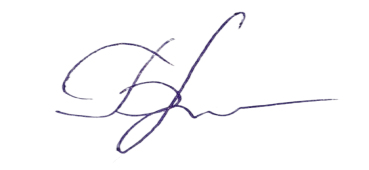 Гарант освітньої програми	Валентина БУРАК13ДодатокВибіркові компоненти освітньої програми1. Загальна інформація1. Загальна інформаціяПовна назва вищогонавчального закладу та структурного підрозділуХерсонський державний університет Факультет бізнесу і праваКафедра готельно-ресторанного та туристичного бізнесуСтупінь вищої освіти таназва кваліфікації мовою оригіналуМагістр з готельно-ресторанної справиОфіційна назва освітньоїпрограмиОсвітньо-професійна програма «Готельно-рестораннасправа» другого (магістерського) рівня вищої освітиТип диплому та обсягосвітньої програмиДиплом магістра, одиничний, 90 кредитів ЄКТС, терміннавчання 1рік 4 місяціНаявність акредитаціїСертифікат про акредитацію УД №22003265 до 1 липня2024Цикл/рівеньHPK України –7 рівень, FQ-EHEA – другий цикл, EQF LLL– 7 рівеньПередумовиНаявність ступеня бакалавраМова(и) викладанняУкраїнська моваТермін дії освітньої програми2 рокиІнтернет адреса постійного розміщення описуосвітньої програмиhttp://www.kspu.edu/About/Faculty/FBP/ChairGenengineerTraining/ op.aspx2. Мета освітньої програми2. Мета освітньої програмиформування загальних і спеціальних компетентностей фахівців з готельно-ресторанної справи, здатного вирішувати складні нестандартні завдання і проблеми інноваційного та дослідницького характеру в галузі готельно-ресторанного господарства Південногорегіону.формування загальних і спеціальних компетентностей фахівців з готельно-ресторанної справи, здатного вирішувати складні нестандартні завдання і проблеми інноваційного та дослідницького характеру в галузі готельно-ресторанного господарства Південногорегіону.3. Характеристика освітньої програми3. Характеристика освітньої програмиПредметна область (галузь знань, спеціальність, спеціалізація (за наявності))24 Сфера обслуговування241 «Готельно-ресторанна справа»Основні предмети: Інноваційні технології в готельно- ресторанному господарстві, Інноваційні технології в туризмі, Стратегічний менеджмент, Стратегічний маркетинг, Психологія управління та конфліктологія,Управління бізнес-процесами.Орієнтація освітньої програмиОсвітньо-професійна підготовка має прикладний характер; структура програми передбачає динамічне, інтегративне та інтерактивне навчання. Програма пропонує комплексний підхід до здійснення діяльності в готельно-рестораннійсфері та реалізує це через освітній процес та практичну підготовку. Дисципліни та модулі, включені в програму,орієнтовані на актуальні напрями, в межах яких можлива подальша професійна кар’єра здобувача.Основний фокус освітньої програми та спеціалізаціїЗагальна освіта в галузі провадження готельно-ресторанноїсправиОсобливості програмиМіждисциплінарна	та	багатопрофільна	підготовкафахівців з готельно-ресторанної справи4. Придатність випускників до працевлаштування та подальшого навчання4. Придатність випускників до працевлаштування та подальшого навчанняПридатність до працевлаштуванняВипускники здатні виконувати професійну роботу згідно з Національним класифікатором України «Класифікація професій» ДК 003:2010 (Класифікатор професій із змінами. Наказ Міністерства економічного розвитку і торгівлі України від 26 жовтня 2017 року № 1542) за наступними назвами і кодами професійних груп:1210.1 Керівники підприємств, установ та організацій1225 Керівники виробничих підрозділів в ресторанах та готелях 1238 Керівники проектів та програм1315 Керівники малих підприємств-готелів та ресторанів без апарату управління1455 Менеджери (управителі) в готелях та інших місцях розміщення1455.1 Менеджери (управителі) в готельному господарстві 1456 Менеджери (управителі) в закладах ресторанного господарства1456.1 Менеджери (управителі) в ресторанах1456.2 Менеджери (управителі) в кафе, барах, їдальнях 1456.3 Менеджери (управителі) на підприємствах, які готують та постачають готові страви2471 Професіонали з контролю за якістю2482 Професіонали в галузі готельної та ресторанної справи2482.2 Професіонали із гостинності (готелі, туристичні комплекси та ін.)Подальше навчанняМожливість	навчання	за	програмами:	8	рівня	НРКУкраїни, 3 циклу FQ-EHEA та 8 рівня EQF-LLL5. Викладання та оцінювання5. Викладання та оцінюванняВикладання та навчанняКомбінація лекцій, практичних занять із розв’язанням ситуаційних завдань і використанням кейс-методів, ділових ігор, тренінгів, що розвивають практичні навички,розвивають лідерські навички та вміння працювати в команді.ОцінюванняУсне та письмове опитування; тестовий контроль; презентації; захист кваліфікаційної роботи; заліки, екзамени.Оцінювання здобувачів вищої освіти передбачає наступне:оцінювання відбувається за національною шкалою (відмінно, добре, задовільно, незадовільно), 100-бальною шкалою та шкалою ЄКТС (A, B, C, D, E, FX, F);оцінювання здобувачів вищої освіти дозволяє продемонструвати ступінь досягнення ними запланованих результатів навчання;критерії та методи оцінювання, а також критерії виставлення оцінок оприлюднюються заздалегідь;оцінювання здобувачів вищої освіти є послідовним, прозорим та проводиться згідно встановлених процедур.6. Програмні компетентності6. Програмні компетентностіІнтегральна компетентністьЗдатність	розв’язувати		складні	задачі	дослідницького та/або	інноваційного	характеру		готельно-ресторанноїсправиЗагальні компетентності (ЗК)ЗК1. Здатність діяти на основі етичних міркувань (мотивів)ЗК2. Здатність до пошуку, оброблення та аналізу інформації з різних джерелЗК3. Здатність до аналізу, оцінки, синтезу, генерування нових ідейЗК 4. Здатність працювати в командіЗК 5. Здатність використовувати інформаційні та комунікаційні технологіїЗК 6. Здатність до проведення досліджень на відповідному рівніЗК7. Здатність приймати обґрунтовані рішення.ЗК8. Здатність працювати в міжнародному контексті.компетентності спеціальності (СК)СК1. Здатність застосовувати науковий, аналітичний, методичний інструментарій, використовуватиміждисциплінарні дослідження аналізу стану розвитку глобальних та локальних ринків готельних та ресторанних послуг для розв’язання складних задач розвитку готельного і ресторанного бізнесуСК 2. Здатність систематизувати та синтезувати інформацію для врахування крос-культурнихособливостей функціонування суб’єктів готельного та ресторанного бізнесуСК 3. Здатність планувати та здійснювати ресурсне забезпечення діяльності суб’єктів готельного і ресторанного бізнесуСК4. Здатність створювати і впроваджувати продуктові, сервісні, організаційні, соціальні, управлінські,інфраструктурні, маркетингові інновації у господарську діяльність суб’єктів готельного та ресторанного бізнесу СК 5. Здатність забезпечувати ефективну сервісну, комерційну, виробничу, маркетингову, економічнудіяльність суб’єктів готельного та ресторанного бізнесу СК 6. Здатність координувати та регулювативзаємовідносини з партнерами та споживачами. СК 7. Здатність до підприємницької діяльності СК 8. Здатність розробляти антикризові програмикорпорацій, готельних та ресторанних мереж, суб’єктів готельного та ресторанного бізнесу.СК 9. Здатність забезпечувати якість обслуговування споживачів готельних та ресторанних послуг.СК 10. Здатність застосовувати принципи соціальної відповідальності в діяльності суб’єктів готельного та ресторанного бізнесу.СК 11. Здатність до самостійного опанування новими знаннями, використання інноваційних технологій у сфері готельного та ресторанного бізнесу.СК 12. Здатність інтегрувати знання та розв’язуватискладні задачі готельно-ресторанної справи у мультидисциплінарних контекстах, у нових або незнайомих середовищах за наявності неповної або обмеженої інформації.7. Програмні результати навчання7. Програмні результати навчанняПРН1Розробляти і приймати ефективні рішення з питань розвитку суб’єктів готельного та ресторанного бізнесу, враховуючи цілі, ресурси, обмеження та ризики,забезпечувати їх реалізацію, аналізувати і порівнювати альтернативи, оцінювати ризики та імовірні наслідки їх впливуПРН2Вільно спілкуватись усно і письмово українською та англійською мовами при обговоренні професійних питань, досліджень та інновацій в сфері готельно-ресторанногобізнесуПРН3Розробляти, впроваджувати та застосовувати сучасні методи оцінювання ефективності впровадження інноваційв готельно-ресторанному бізнесі.ПРН4Здійснювати моніторинг кон’юнктури ринку готельних таресторанних послуг.ПРН5Оцінювати нові ринкові можливості, формулювати бізнес- ідеї та розробляти маркетингові заходи з за невизначених умов і вимог, що потребують застосування нових підходів, методів та інструментарію соціально-економічнихдосліджень.ПРН6Відшуковувати необхідні дані в науковій літературі, базах даних та інших джерелах, аналізувати та оцінювати цідані, систематизувати й упорядковувати інформацію для вирішення комплексних задач професійної діяльності.ПРН7Досліджувати моделі розвитку міжнародних та національних готельних і ресторанних мереж(корпорацій).ПРН8Ініціювати, розробляти та управляти проектами розвитку суб’єктів готельного та ресторанного бізнесу ізврахуванням інформаційного, матеріального, фінансового та кадрового забезпечення.ПРН9Застосовувати спеціалізоване програмне забезпечення для розв’язання задач управління основними та допоміжними бізнес-процесами суб’єктів готельного та ресторанногобізнесу.ПРН10Відповідати за формування ефективної кадрової політики суб’єктів готельного та ресторанного бізнесу,організаційні комунікації, розвиток професійного знання, оцінювання стратегічного розвитку команди, підбір тамотивування персоналу на ефективне вирішення професійних завдань.ПРН11Здійснювати дослідження та/або провадити інноваційну діяльність з метою отримання нових знань та створеннянових технологій та видів послуг (продукції) в сфері готельно-ресторанного бізнесу та в ширшихмультидисциплінарних контекстах.ПРН12Зрозуміло і недвозначно доносити власні знання, висновки та аргументацію до фахівців і нефахівців, зокрема до осіб, які навчаються.8. Ресурсне забезпечення реалізації програми8. Ресурсне забезпечення реалізації програмиКадрове забезпеченняДо реалізації програми залучаються науково-педагогічні працівники Херсонського державного університету з науковими ступенями: доктора економічних наук, кандидати технічних наук педагогічних наук філософських, економічних а також роботодавці та стейкхолдери.З метою   підвищення   фахового   рівня   всі   науково-педагогічні працівники ХДУ проходять підвищення кваліфікації та стажування, у т. ч. закордонні.Матеріально-технічне забезпеченнянавчальні корпуси;гуртожитки;спеціалізовані кабінети;комп’ютерні класи;пункти харчування;доступ до мережі Інтернет;мультимедійне обладнання;спортивний зали та відкритий спортивний майданчик.Інформаційне та навчально-методичне забезпеченняофіційний сайт ХДУ: http://www.kspu.edu;доступ до мережі Інтернет;наукова бібліотека, читальні зали;силабуси;програми практик;KSU Online;доступ до електронних бібліотечних джерел.9. Академічна мобільність9. Академічна мобільністьНаціональна кредитна мобільністьОдеський національний економічний університет (договір від 05.09.2016 № 03-6); Національний університет біоресурсів і природокористування України (м. Київ) (договір від 11.03.2020 № 61); Львівський державний університет фізичної культури імені Івана Боберського (договір від 09.11.2020 №01-12); Національний університет водного господарства та природокористування (м. Рівне) (договір від 13.03.2017№ 66/03-5).Міжнародна кредитна мобільністьУгода №28-59 Університет Аланія Алааддін Кейкубат (Туреччина). Термін дії: 28.02.2020 - 28.02.2025Університет Аланія Алааддін Кейкубат (Туреччина).Навчання іноземнихздобувачів вищої освітиМожливість навчання іноземних здобувачів вищої освіти у межах ліцензійного обсягу спеціальності за акредитованими	освітніми	програмами (спеціальностями) та за умови попередньої мовленнєвоїпідготовки.Код н/дКомпоненти освітньої програми (навчальні дисципліни, курсові проекти (роботи),практики, атестація здобувачів)Кількість кредитівФорма підсумк. контролюОбов’язкові компоненти освітньої програмиОбов’язкові компоненти освітньої програмиОбов’язкові компоненти освітньої програмиОбов’язкові компоненти освітньої програмиЦикл загальної підготовкиЦикл загальної підготовкиЦикл загальної підготовкиЦикл загальної підготовкиОК 1Філософія та методологія науки3диф. залікОК 2Основи наукової комунікації іноземними мовами3диф. залікЦикл професійної підготовкиЦикл професійної підготовкиЦикл професійної підготовкиЦикл професійної підготовкиОК 3Інноваційні технології в готельно-ресторанному господарстві5екзаменОК 4Інновації в індустрії гостинності регіону4екзаменОК 5Стратегічний менеджмент та маркетинг в індустрії гостинності3,5диф. залікОК 6Управління бізнес-процесами3диф.залікОК 7Психологія управління та конфліктологія3диф.залікОК 8Сучасні ресторанні тренди3екзаменОК 9Виробнича практика18диф. залікОК 10Переддипломна практика6диф. залікОК 11Атестація здобувачів вищої освіти7,5захист кваліфікацій- ної роботиЗагальний обсяг обов’язкових компонент:Загальний обсяг обов’язкових компонент:59Вибіркові компоненти ОПВибіркові компоненти ОПВибіркові компоненти ОПВибіркові компоненти ОПЦикл загальної підготовкиЦикл загальної підготовкиЦикл загальної підготовкиЦикл загальної підготовкиВК 1Дисципліна вільного вибору3диф. залікВК 2Дисципліна вільного вибору3диф. залікВК 3Дисципліна вільного вибору3диф. залікВК 4Дисципліна вільного вибору4диф. залікВК 5Дисципліна вільного вибору4диф. залікВК 6Дисципліна вільного вибору5диф. залікЦикл професійної підготовкиЦикл професійної підготовкиЦикл професійної підготовкиЦикл професійної підготовкиВК 7Дисципліна вільного вибору3диф. залікВК 8Дисципліна вільного вибору3диф. залікВК 9Дисципліна вільного вибору3диф. залікЗагальний обсяг вибіркових компонент:Загальний обсяг вибіркових компонент:31ЗАГАЛЬНИЙ ОБСЯГ ОСВІТНЬОЇ ПРОГРАМИЗАГАЛЬНИЙ ОБСЯГ ОСВІТНЬОЇ ПРОГРАМИ90ЗАГАЛЬНІ ТА СПЕЦІАЛЬНІ КОМПЕТЕНТНОСТІЗАГАЛЬНІ ТА СПЕЦІАЛЬНІ КОМПЕТЕНТНОСТІЗАГАЛЬНІ ТА СПЕЦІАЛЬНІ КОМПЕТЕНТНОСТІЗАГАЛЬНІ ТА СПЕЦІАЛЬНІ КОМПЕТЕНТНОСТІЗАГАЛЬНІ ТА СПЕЦІАЛЬНІ КОМПЕТЕНТНОСТІЗАГАЛЬНІ ТА СПЕЦІАЛЬНІ КОМПЕТЕНТНОСТІЗАГАЛЬНІ ТА СПЕЦІАЛЬНІ КОМПЕТЕНТНОСТІЗАГАЛЬНІ ТА СПЕЦІАЛЬНІ КОМПЕТЕНТНОСТІЗАГАЛЬНІ ТА СПЕЦІАЛЬНІ КОМПЕТЕНТНОСТІЗАГАЛЬНІ ТА СПЕЦІАЛЬНІ КОМПЕТЕНТНОСТІЗАГАЛЬНІ ТА СПЕЦІАЛЬНІ КОМПЕТЕНТНОСТІЗАГАЛЬНІ ТА СПЕЦІАЛЬНІ КОМПЕТЕНТНОСТІОК 1ОК 2ОК 3ОК 4ОК 5ОК 6ОК 7ОК 8ОК 9ОК 10ОК 11ІК+++++++++++ЗК 1+ЗК 2+ЗК 3+++ЗК 4+++ЗК 5+++ЗК 6+++++ЗК 7++ЗК 8++СК1+++++++СК2+++++СК3++++СК4++++++СК5++СК6++СК7++СК8++++СК9+++СК10++СК11+++СК12++++Програмні результати навчанняПрограмні результати навчанняПрограмні результати навчанняПрограмні результати навчанняПрограмні результати навчанняПрограмні результати навчанняПрограмні результати навчанняПрограмні результати навчанняПрограмні результати навчанняПрограмні результати навчанняПрограмні результати навчанняПрограмні результати навчанняОК 1ОК 2ОК 3ОК 4ОК 5ОК 6ОК 7ОК 8ОК 9ОК 10ОК 11ПРН 1+++++++ПРН 2++++ПРН 3+++ПРН 4++ПРН 5++++++ПРН 6++ПРН 7++++ПРН 8++++ПРН 9+++ПРН 10++ПРН 11++ПРН 12+++++ВК 1Дисципліна вільного вибору (за електронним каталогом на сайті ХДУ)ВК 2Дисципліна вільного вибору (за електронним каталогом на сайті ХДУ)ВК 3Дисципліна вільного вибору (за електронним каталогом на сайті ХДУ)ВК 4Дисципліна вільного вибору (за електронним каталогом на сайті ХДУ)ВК 5Дисципліна вільного вибору (за електронним каталогом на сайті ХДУ)ВК 6Дисципліна вільного вибору (за електронним каталогом на сайті ХДУ)ВК 7Дисципліна вільного виборуПроектування готельних і ресторанних закладівБізнес-плануванняВК 8Дисципліна вільного виборуТехнологія харчових продуктів функціонального призначенняУправляння якістю послуг в індустрії гостинностіВК 9Дисципліна вільного виборуМіжнародна готельна індустріяУправління сталим розвитком в туризмі